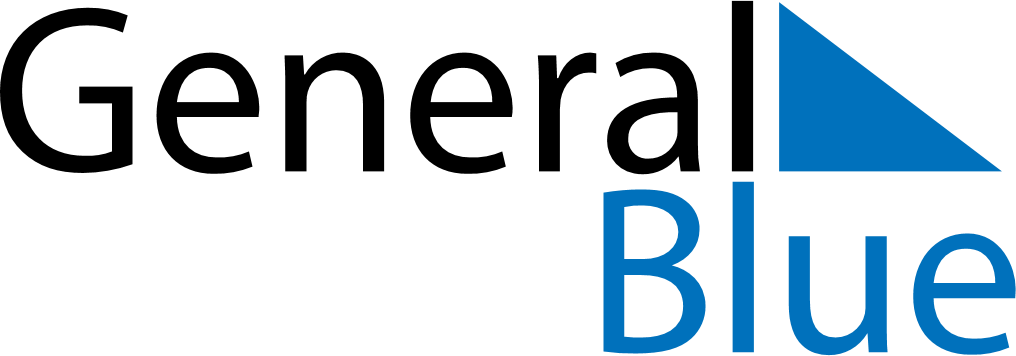 Greenland 2021 HolidaysGreenland 2021 HolidaysDATENAME OF HOLIDAYJanuary 1, 2021FridayNew Year’s DayJanuary 6, 2021WednesdayEpiphanyApril 1, 2021ThursdayMaundy ThursdayApril 2, 2021FridayGood FridayApril 4, 2021SundayEaster SundayApril 5, 2021MondayEaster MondayApril 30, 2021FridayPrayer DayMay 13, 2021ThursdayAscension DayMay 23, 2021SundayPentecostMay 24, 2021MondayWhit MondayJune 21, 2021MondayNational DayDecember 24, 2021FridayChristmas EveDecember 25, 2021SaturdayChristmas DayDecember 26, 2021SundayBoxing Day